CONSEJO DE LA JUDICATURA FEDERAL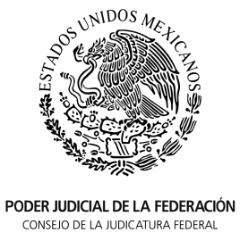 CATÁLOGO DE DISPOSICIÓN DOCUMENTAL	DD/MM/AAAA*Esta clasificación atiende a las generalidades de las series y subseries documentales, y estará sujeta a la valoración de cada expediente en particular.Área Administrativa:Área Administrativa:Función:Subfunción:Subfondo: Subfondo: Sección:Subsección:C.I.A.Serie/subserieTipo de soporteValores documentalesValores documentalesValores documentalesValores documentalesCalificación de la información*Calificación de la información*Plazo de conservaciónPlazo de conservaciónPlazo de conservaciónDestino finalDestino finalC.I.A.Serie/subserieTipo de soporteAdministrativoFiscalContableLegalReservadaConfidencialArchivo de tramiteArchivo de concentraciónTotalBajaArchivo histórico